NAME____________________ 6DATE __________ PER _______Newton’s Universal Law of Gravitation*Gravitational pull between objects depends on the mass of the two objects.Go to PHET Simulations “Gravity Force Lab”Part 1: MassPart 2: DistanceResearch Questions:How does the mass of an object change the gravitational pull on two objects in a system?How does the distance between objects in a system change the gravitational pull on them?Research/ObservationsResearch/Observations1 How does changing the distance between the objects in the system affect the force between them?2 What happens to the force between the objects in the system when “Mass 1” is increased?3 What happens to the force between the objects in the system if “Mass 2” decreases?4 In which direction are the gravitational forces acting on the objects in the system?5 What are the three things you can change in this experiment? (Three possible independent variables)Independent VariableWhat will you change?(Choose Mass 1 or Mass 2)Dependent VariableWhat will you measure?The gravitational force between the objectsConstantsWhat must be kept the same?Distance between the masses, Data: Change the mass (mass 1 or 2) and record the gravitational pull. You can leave off the zeros at the beginning and the decimal point. (For example 0.000000011256 can be just 11256.) Start with 1.  Go by 100’s and record the data.AnalysisMake a graph of your data. Don’t forget to insert values along the y-axis for gravitational pull.Analysis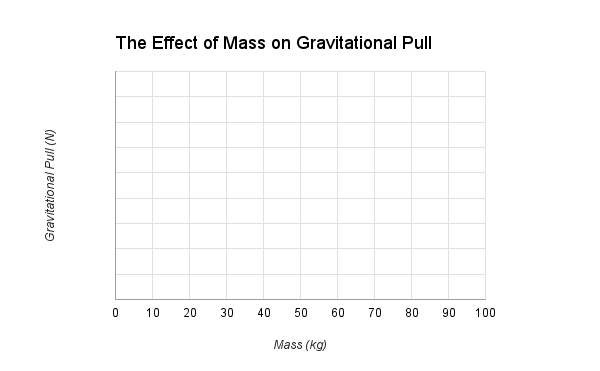 AnalysisSummarize this graph in one sentence.Independent VariableWhat will you change?Distance between the objectsDependent VariableWhat will you measure?ConstantsWhat must be kept the same?Data: Change the distance and record the gravitational pull. You can leave off the zeros at the beginning and the decimal point. (For example 0.000000011256 can be just 11256.)AnalysisMake a graph of your data. Don’t forget to insert values along the y-axis for gravitational pull.Analysis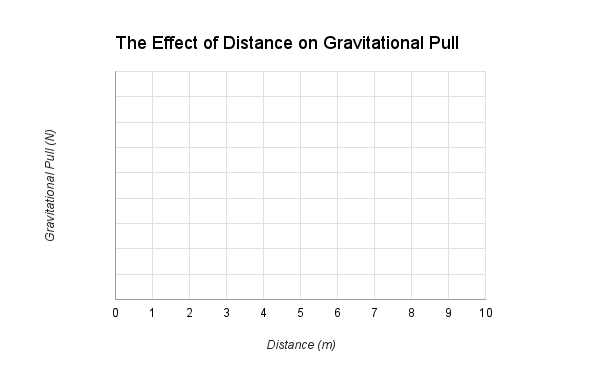 AnalysisSummarize this graph in one sentence.ConclusionWrite a conclusion that answers these two questions: -How does the mass of an object change the gravitational pull on two objects in a system?-How does the distance between objects in a system change the gravitational pull on them?Make sure you use evidence from your experiment to support your claim.